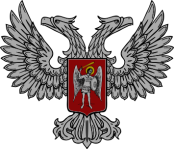 АДМИНИСТРАЦИЯ  ГОРОДА  ГОРЛОВКАРАСПОРЯЖЕНИЕглавы администрации15  сентября  2022 г.			№  547-рг. ГорловкаОб утрате силы распоряжения главы администрации от 04 июля 2022 г.  № 397-р «Об установлении на территории города Горловка особого противопожарного режима»Рассмотрев обращение Государственного бюджетного учреждения «Пожарно-спасательный отряд г. Горловка Министерства по делам гражданской обороны, чрезвычайным ситуациям и ликвидации последствий стихийных бедствий Донецкой Народной Республики» от 15 сентября 2022 года № 05/620, руководствуясь пунктом 4.3 раздела 4 Положения об администрации города Горловка, утвержденного распоряжением главы администрации города Горловка от 13 февраля 2015 г. № 1-р (с изменениями от 24 марта 2020 г. 
№ 291-р)1. Считать утратившим силу распоряжение главы администрации города Горловка от 04 июля 2022 г. № 397-р «Об установлении на территории города Горловка особого противопожарного режима».2. Настоящее Распоряжение вступает в силу с 15сентября 2022 г.3. Настоящее Распоряжение подлежит опубликованию на официальном сайте администрации города Горловка.Глава администрации города Горловка                                       	И.С. Приходько   